                                                                                                   	Spett. lePROVINCIA DI MATERAVia Ridola, 6075100 MATERA (MT)Il/La sottoscritto/aC H I E D Edi essere ammesso/a a partecipare alla selezione pubblica per la copertura della posizione dirigenziale dell'AREA 1 "OO.II. - Affari Generali – Gestione Delega Cultura – Legale e contenzioso – Risorse Umane e Organizzazione” mediante contratto a tempo pieno e determinato ai sensi dell’art. 110 – comma 1 - del Tuel n. 267/2000 di cui all’avviso prot. n._______ del ______________D I C H I A R A  sotto la propria responsabilità:Di eleggere domicilio, agli effetti della selezione (compilare solo se diverso dalla residenza)IL POSSESSO DEI SEGUENTI REQUISITI  2 . GODIMENTO DEI DIRITTI CIVILI E POLITICI  (barrare e compilare la parte che interessa)☐ SI ☐ NO perché: 2 bis . ISCRIZIONE NELLE LISTE ELETTORALI☐ SI ☐ NO perché: (in caso di non iscrizione o avvenuta cancellazione dalle liste elettorali, indicarne i motivi) 3. CONDANNE PENALI O PROCEDIMENTI PENALI IN CORSO (barrare e compilare la parte che interessa)☐ NO☐ SI _____________________________________________________________________(indicare le eventuali condanne – e le eventuali pene accessorie - riportate - anche se sia stata concessa amnistia, condono, indulto o perdono giudiziale – la data del provvedimento e l’autorità che lo ha emesso ovvero gli eventuali procedimenti penali in corso a proprio carico) 4. DESTITUZIONE, DISPENSA, DECADENZA O LICENZIAMENTO DALL’IMPIEGO PRESSO UNA PUBBLICA AMMINISTRAZIONE per persistente insufficiente rendimento o a seguito dell’accertamento che l’impiego venne conseguito mediante produzione di documenti falsi o a seguito di procedimento disciplinare (barrare e compilare la parte che interessa)☐ NO ☐ SI  __________________________________________________________	(specificare l’Amministrazione che ha adottato il provvedimento di destituzione, dispensa o licenziamento) 5. OBBLIGO MILITARE (SOLO PER I CANDIDATI MASCHI) (barrare e compilare la parte che interessa)☐ Assolto☐ Esente☐ Obiettore di coscienza, ha prestato servizio civile sostitutivo☐ Non soggetto all’obbligo per sospensione del servizio di leva☐ Altro (specificare): _______________________________________________ 6. TITOLO DI STUDIO (barrare e compilare la parte che interessa)☐  diploma di  Laurea ai sensi della normativa previgente al D.M. 509/99 (vecchio ordinamento)☐  diploma di  Laurea  Magistrale ai sensi del nuovo ordinamento ☐  Laurea Specialistica ai sensi del nuovo ordinamentoClasse 			    |__|__|__|conseguito il 		   |__|__| |__|__| |__|__|__|__|    con punteggio        |__|__|__|  /  |__|__|__|Titolo di studio ulteriore rispetto a quello richiesto☐  diploma di  Laurea ai sensi della normativa previgente al D.M. 509/99 (vecchio ordinamento)☐  diploma di  Laurea  Magistrale ai sensi del nuovo ordinamento ☐  Laurea Specialistica ai sensi del nuovo ordinamentoClasse 			    |__|__|__|conseguito il 	   |__|__| |__|__| |__|__|__|__|    con punteggio        |__|__|__|  /  |__|__|__|In caso di titolo conseguito all’estero allegare idonea documentazione comprovante il riconoscimento dello stesso da parte della Repubblica Italiana quale titolo di pari valore rispetto a quello richiesto dal bando  Master post universitari riconosciuti e conferenti il postoREQUISITO ESPERIENZA PROFESSIONALE(barrare e compilare  la parte che interessa)☐  Servizio di ruolo prestato presso la pubblica amministrazione (indicare denominazione ed indirizzo)○ Di essere in possesso di:Incarichi di RUP formalmente attribuiti   |__|__| |__|__| |__|__|__|__|  |__|__| |__|__| |__|__|__|__|____***_____Frequenza corsi di formazione non inferiori a 12 ore   |__|__| |__|__| |__|__|__|__| ____***_____ ○ Di essere dipendente di altra amministrazione: ___________________________________ ____***_____☐  Svolgimento di funzioni dirigenziali presso enti e strutture pubbliche non ricomprese nel campo di applicazione dell’art. 1 comma 2 D.Lgs. n. 165/2001 (indicare denominazione ed indirizzo e dichiarare la descrizione dell’oggetto del contratto e delle funzioni dirigenziali svolte)Dal |__|__| |__|__| |__|__|__|__|   al |__|__| |__|__| |__|__|__|__|___***____☐  Incarichi dirigenziali o equiparati presso amministrazioni pubbliche (indicare denominazione ed indirizzo e dichiarare la descrizione dell’oggetto del contratto e delle funzioni dirigenziali svolte)Dal |__|__| |__|__| |__|__|__|__|   al |__|__| |__|__| |__|__|__|__|____***____☐ Servizio continuativo presso enti od organismi internazionali (indicare denominazione ed indirizzo)Dal |__|__| |__|__| |__|__|__|__|   al |__|__| |__|__| |__|__|__|__|   Cat:        |__|__| Dal |__|__| |__|__| |__|__|__|__|   al |__|__| |__|__| |__|__|__|__|   Cat:        |__|__| Dal |__|__| |__|__| |__|__|__|__|   al |__|__| |__|__| |__|__|__|__|   Cat:        |__|__| Dal |__|__| |__|__| |__|__|__|__|   al |__|__| |__|__| |__|__|__|__|   Cat:        |__|__| Dal |__|__| |__|__| |__|__|__|__|   al |__|__| |__|__| |__|__|__|__|   Cat:        |__|__| Dal |__|__| |__|__| |__|__|__|__|   al |__|__| |__|__| |__|__|__|__|   Cat:   l    |__|__| Dal |__|__| |__|__| |__|__|__|__|   al |__|__| |__|__| |__|__|__|__|Docenze in corsi di formazione non inferiori a 5 ore Dal |__|__| |__|__| |__|__|__|__|   al |__|__| |__|__| |__|__|__|__|Dal |__|__| |__|__| |__|__|__|__|   al |__|__| |__|__| |__|__|__|__|Dal |__|__| |__|__| |__|__|__|__|   al |__|__| |__|__| |__|__|__|__|Dal |__|__| |__|__| |__|__|__|__|   al |__|__| |__|__| |__|__|__|__|8. IDONEITA’ FISICA INCONDIZIONATA ALL’IMPIEGO SPECIFICOIl/la sottoscritto/a è consapevole che la mancanza di tale requisito se accertata preventivamente, costituisce impedimento alla sottoscrizione del contratto individuale di lavoro; se accertata successivamente alla sottoscrizione del contratto, costituisce causa di recesso da parte dell’Amministrazione.9. CONDIZIONI DI INCOMPATIBILITA' - INCONFERIBILITA' D.LGS. N. 39/2013☐ NO☐ SI_______________________________________________________________________________________(indicare quali condizioni ricorrono)Il/la sottoscritto/a dichiara altresì:di accettare incondizionatamente tutte le condizioni contenute nell’avviso pubblico in argomento, le norme del vigente Regolamento provinciale sull'ordinamento degli uffici e dei servizi e sull'accesso all'impiego;di essere consapevole che il contratto ha durata di anni 3 e che non potrà in ogni caso eccedere il mandato elettivo del Presidente;di essere disponibile, in caso di assunzione, per il periodo di durata dell’incarico, se dipendente di pubbliche amministrazioni, ad essere collocato in aspettativa senza assegni ai sensi dell’art. 110, comma 5, del D.Lgs. n. 267/2000;di impegnarsi in caso di assunzione, alla presentazione di tutti i documenti che verranno richiesti ed a sottoscrivere, nel termine assegnato, il relativo contratto individuale, regolante il rapporto di lavoro in base alle norme vigenti, accettando tutte le norme e le disposizioni che regolano lo stato giuridico ed economico del personale dirigente delle Funzioni Locali;di autorizzare  di Matera al trattamento dei propri dati personali ai sensi del D. Lgs. n. 196/2003.Consapevole delle sanzioni penali previste dall’art. 76 del D.P.R. 28/12/2000 n. 445 in caso di false dichiarazioni, dichiara altresì, sotto la propria responsabilità, che quanto su affermato corrisponde a verità e si obbliga a comprovarlo mediante la presentazione dei prescritti documenti nei termini e con le modalità che verranno stabilite in caso di esito fruttuoso della domanda.Il /la sottoscritto/a allega alla presente domanda i seguenti documenti:fotocopia documento d’identità;documentazione comprovante il riconoscimento del titolo di studio conseguito all’estero da parte della Repubblica Italiana quale titolo di pari valore rispetto a quello richiesto dal bando (eventuale);curriculum professionale datato e sottoscritto;ricevuta comprovante l'avvenuto versamento quale tassa di partecipazione alla selezione pubblica di €.20,00.	Data							FIRMA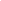 CognomeNomeCodice Fiscale Di essere nato/a a Di essere nato/a aprov.prov. il residente in residente inProv. Via Via Via n.C.A.P.C.A.P.TelefonoTelefonoEmail :PEC:      Inprov.ViaVian°C.A.P.C.A.P.C.A.P.TelefonoTelefono 1.  CITTADINANZA ___________________________________________________________nel Comune diIn Presso l’Università degli studi di  In Presso l’Università degli studi di  Presso l’Università degli studi di  Presso l’Università degli studi di  Nella seguente posizione funzionale (per l’accesso alla quale è richiesto diploma di laurea):Dal alPresso Presso Nella seguente posizione funzionale apicale(per l’accesso alla quale è richiesto diploma di laurea):Presso                                                                Presso                                                                Presso                                                                Presso                                                                